Добрый день. У сотрудника заведен стаж за выслугу лет, следующим образом: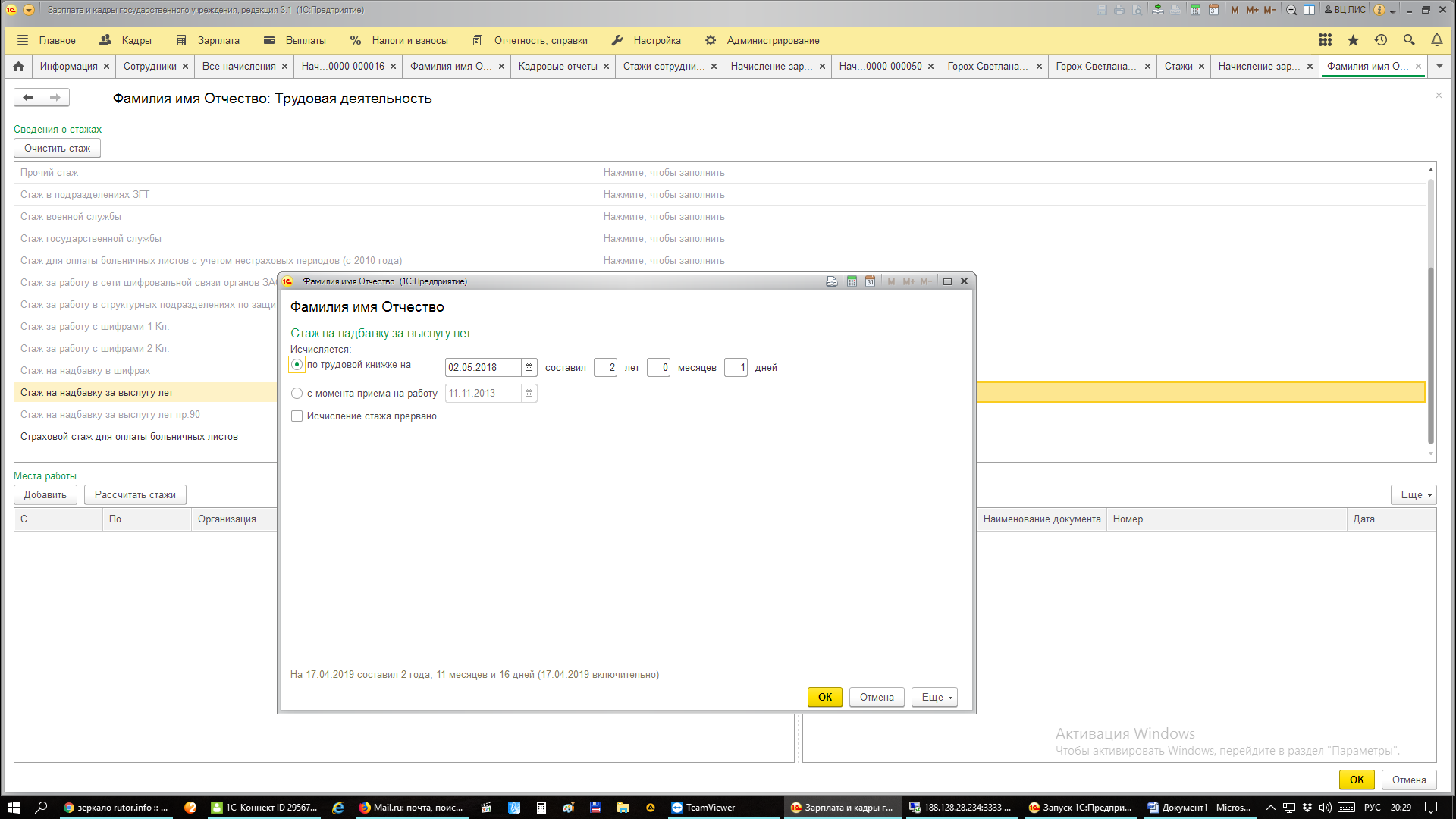 Формула расчета Выслуги: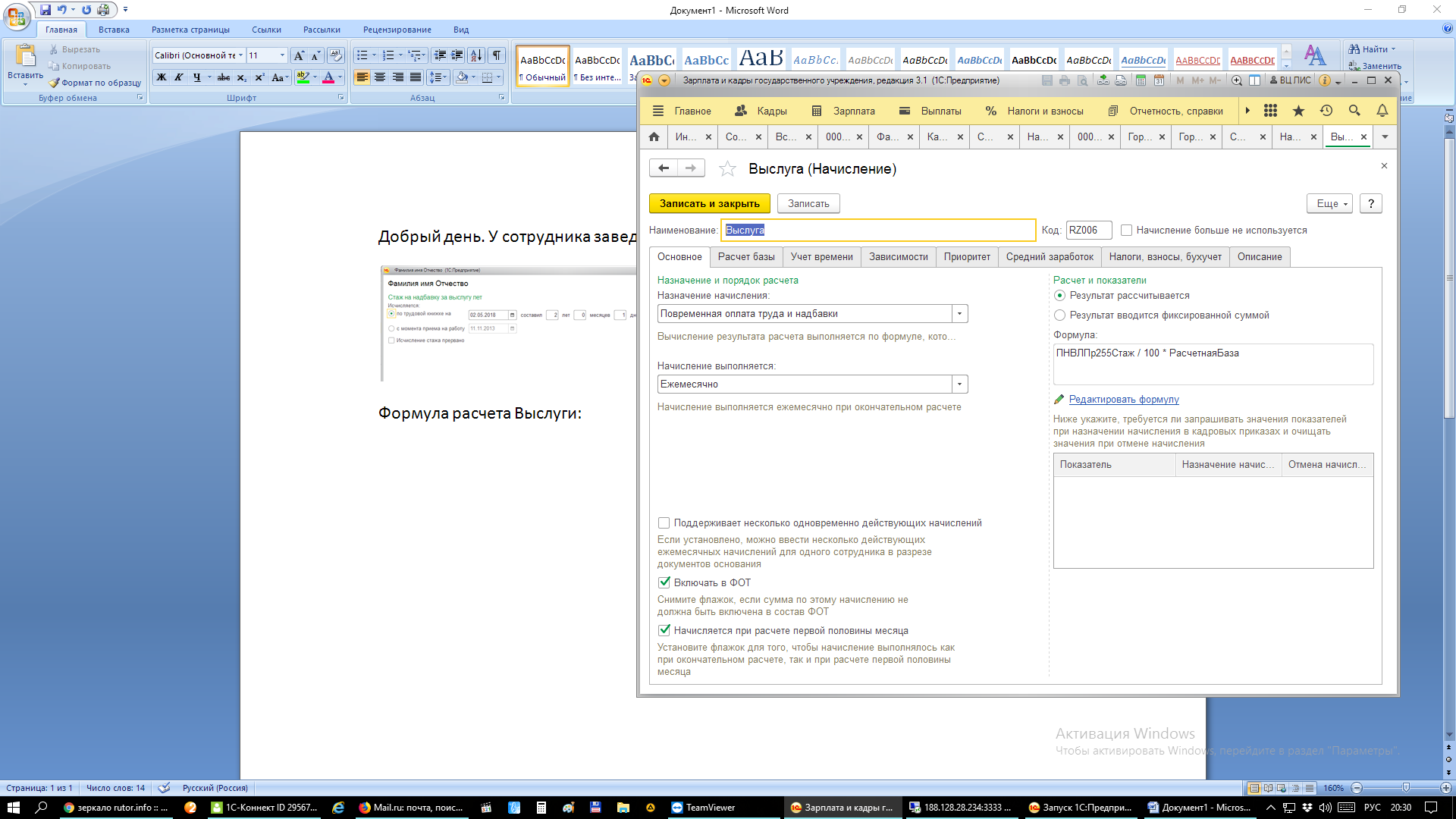 Шкала стажа следующая: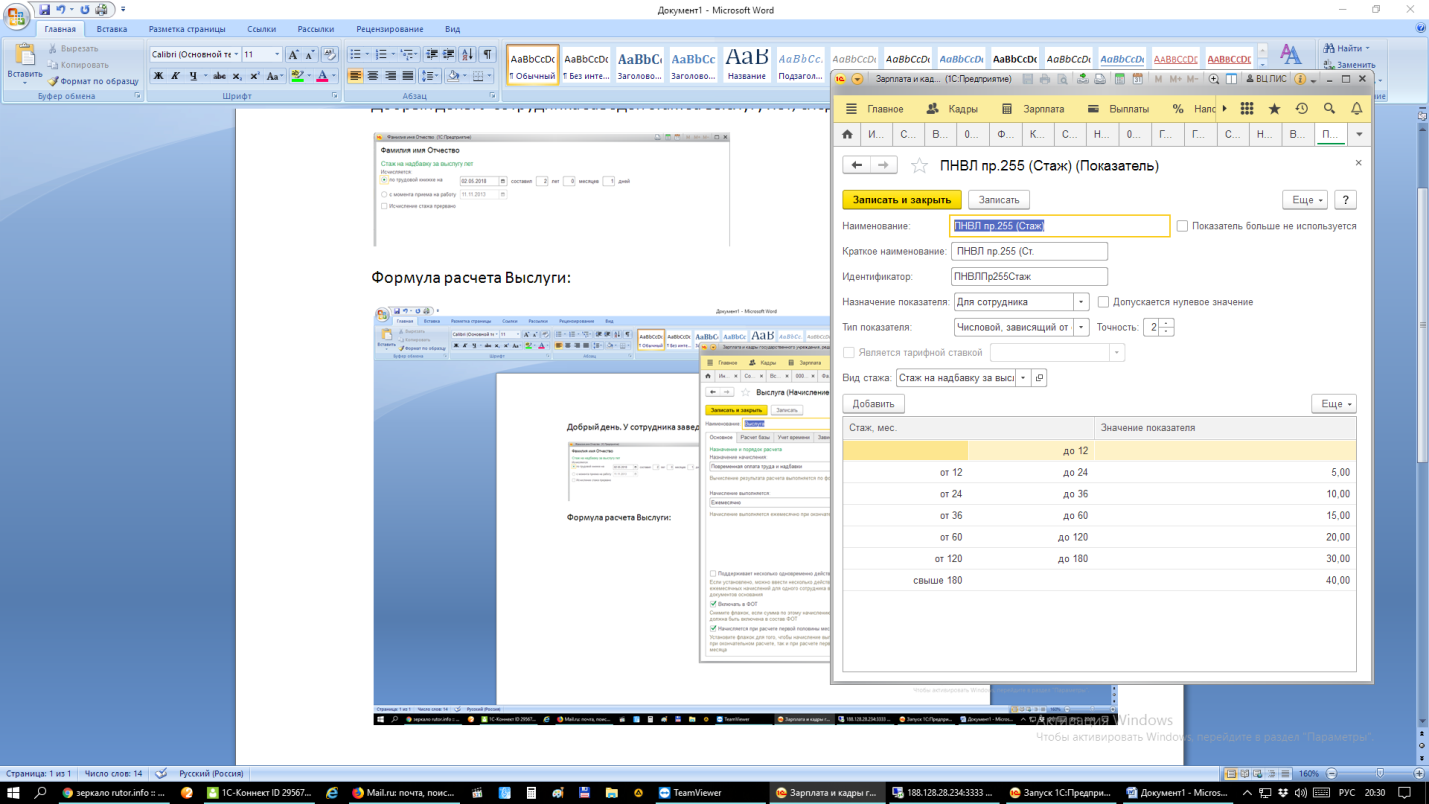 Получаеться, что в Апреле у сотрудника должно быть весь месяц 10%, а в мае с 02.05.2019 процент должен встать 15%.Но мы в Апреле видим следующую картину: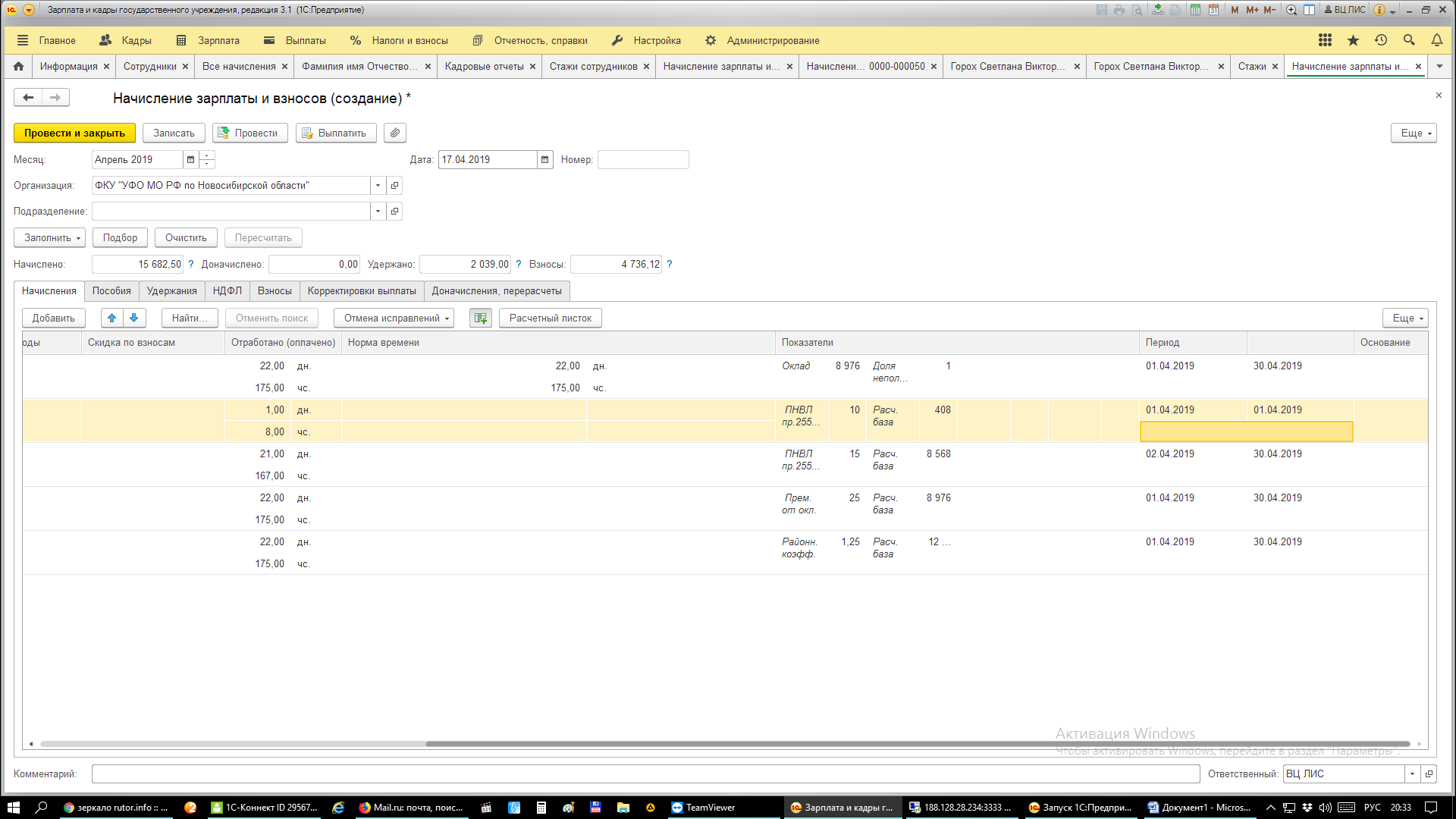 Выслуга уже в Апреле делиться на 2 строчки.А в мае 1 строка с новым процентом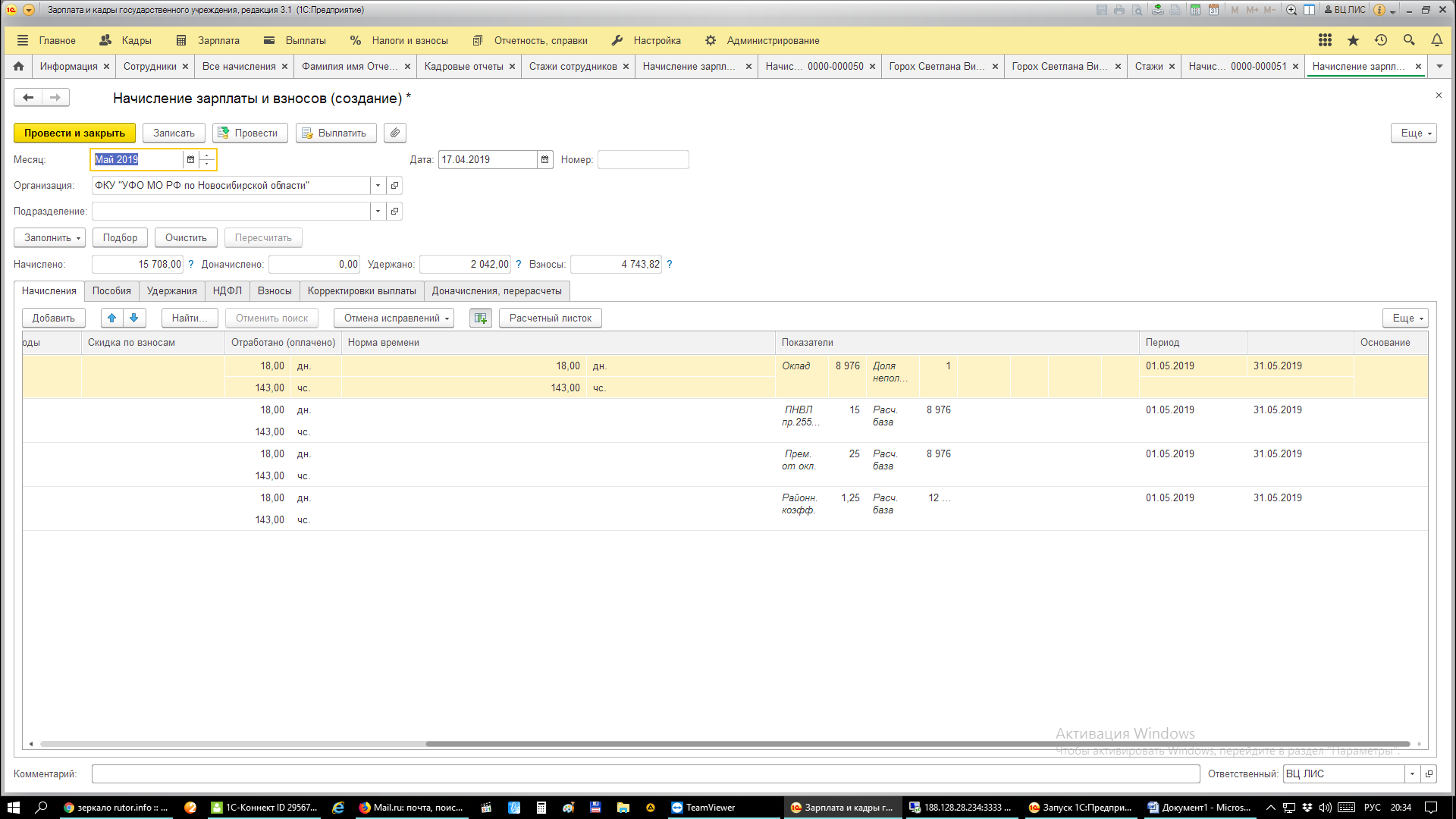 А вот если дату отсчета поставить 03.05.2018, то в апреле и мае все нормально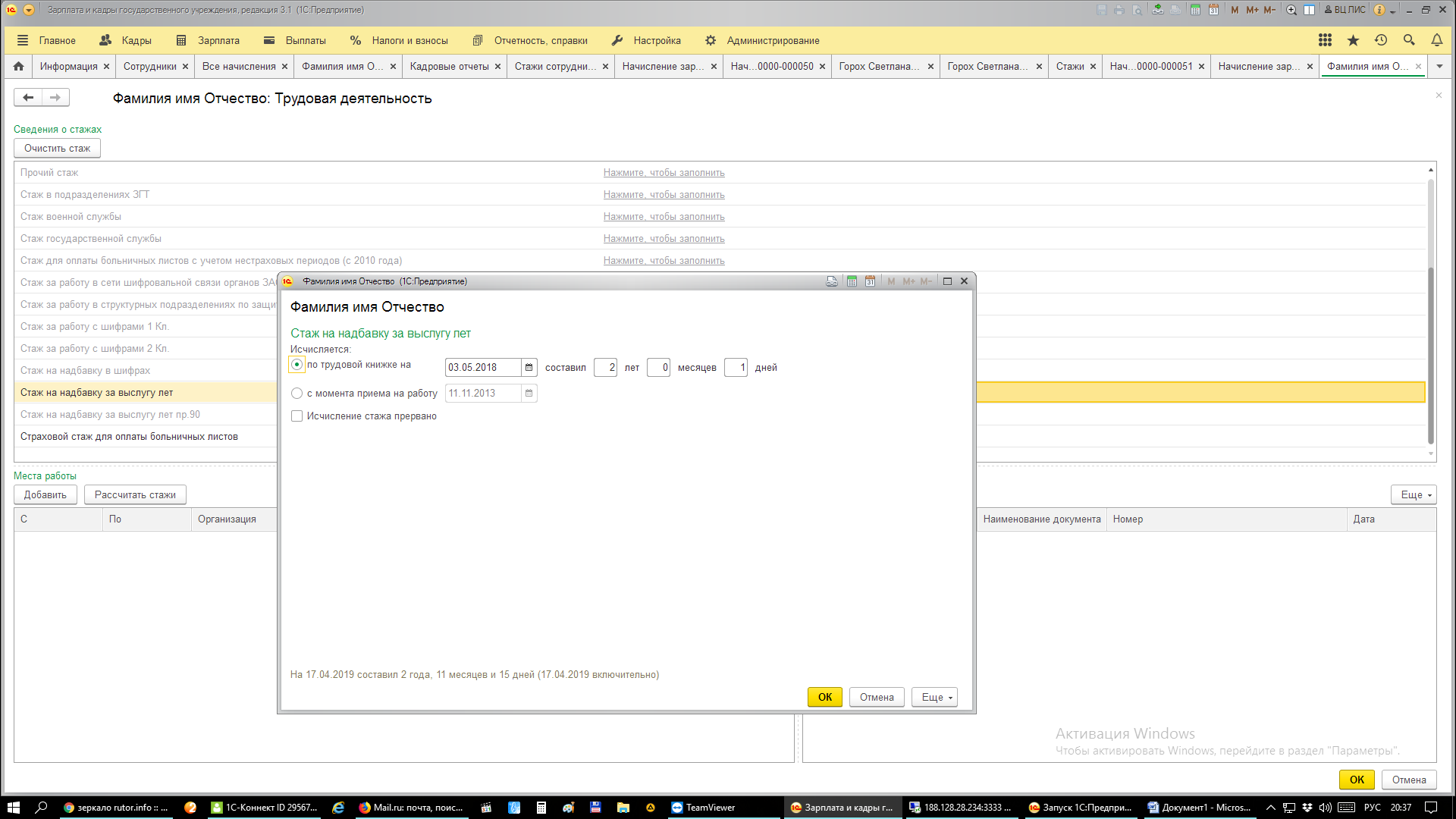 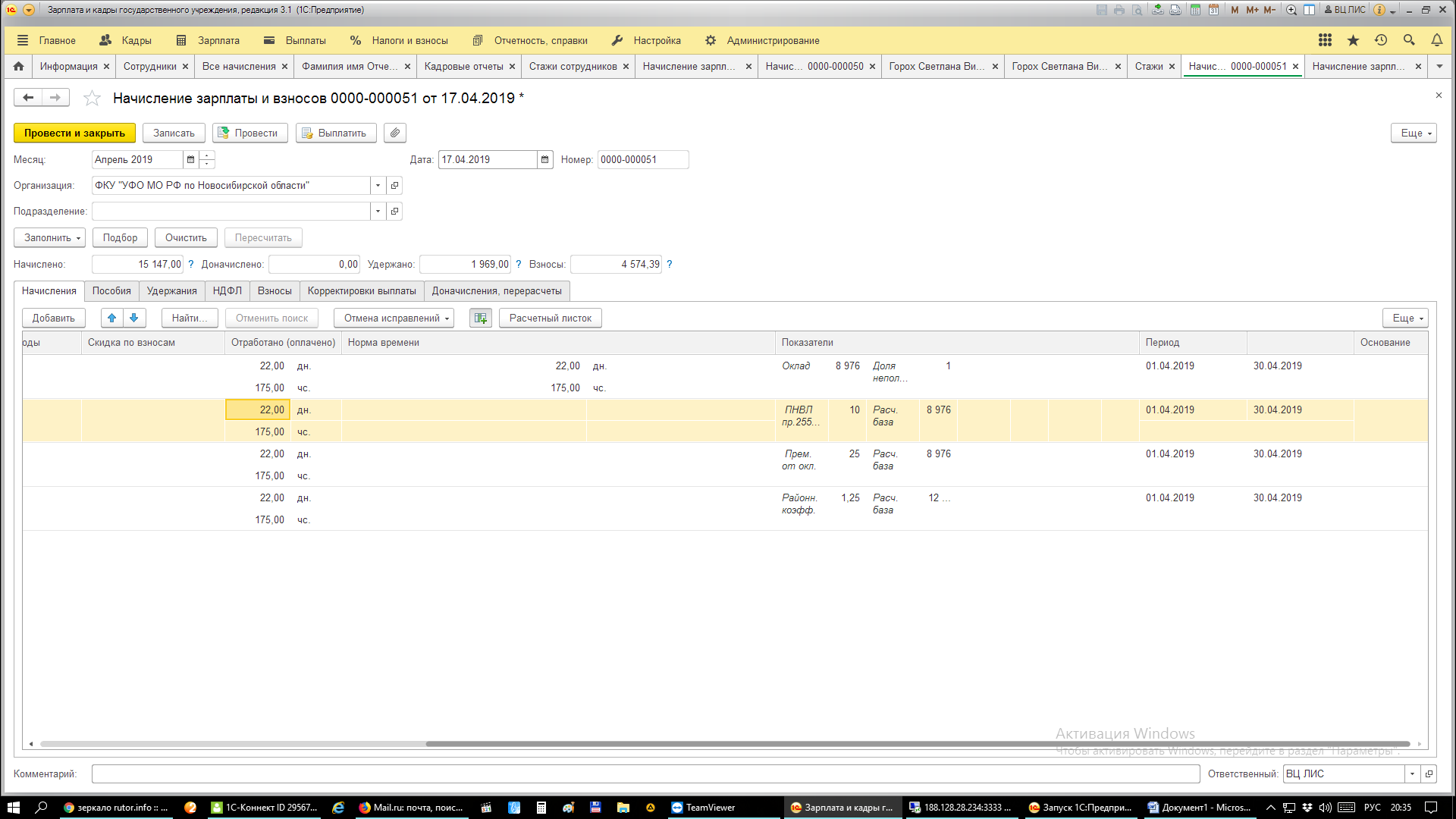 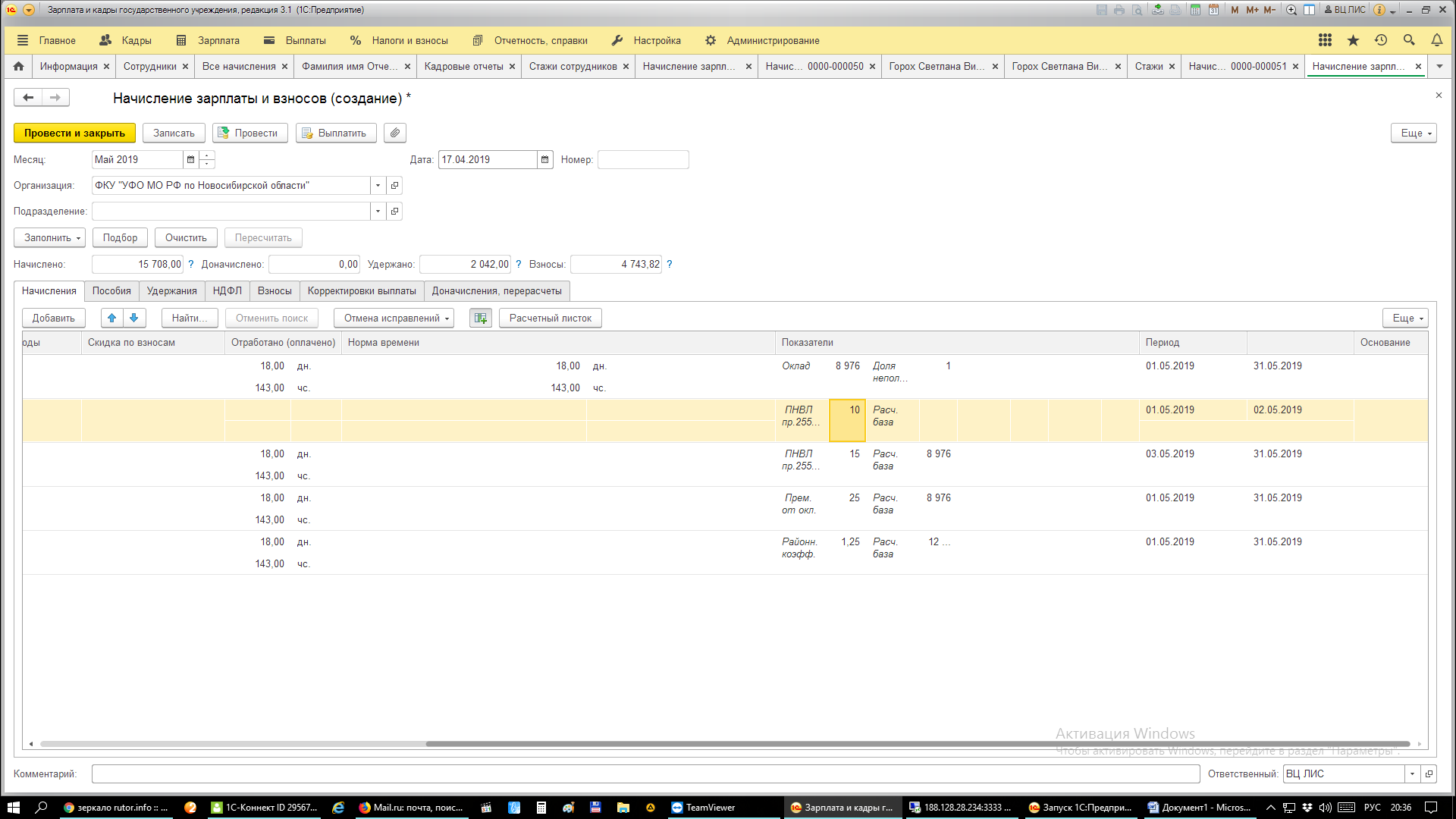 Но нам-то надо со 2 мая изменения. Что мы делаем не так?